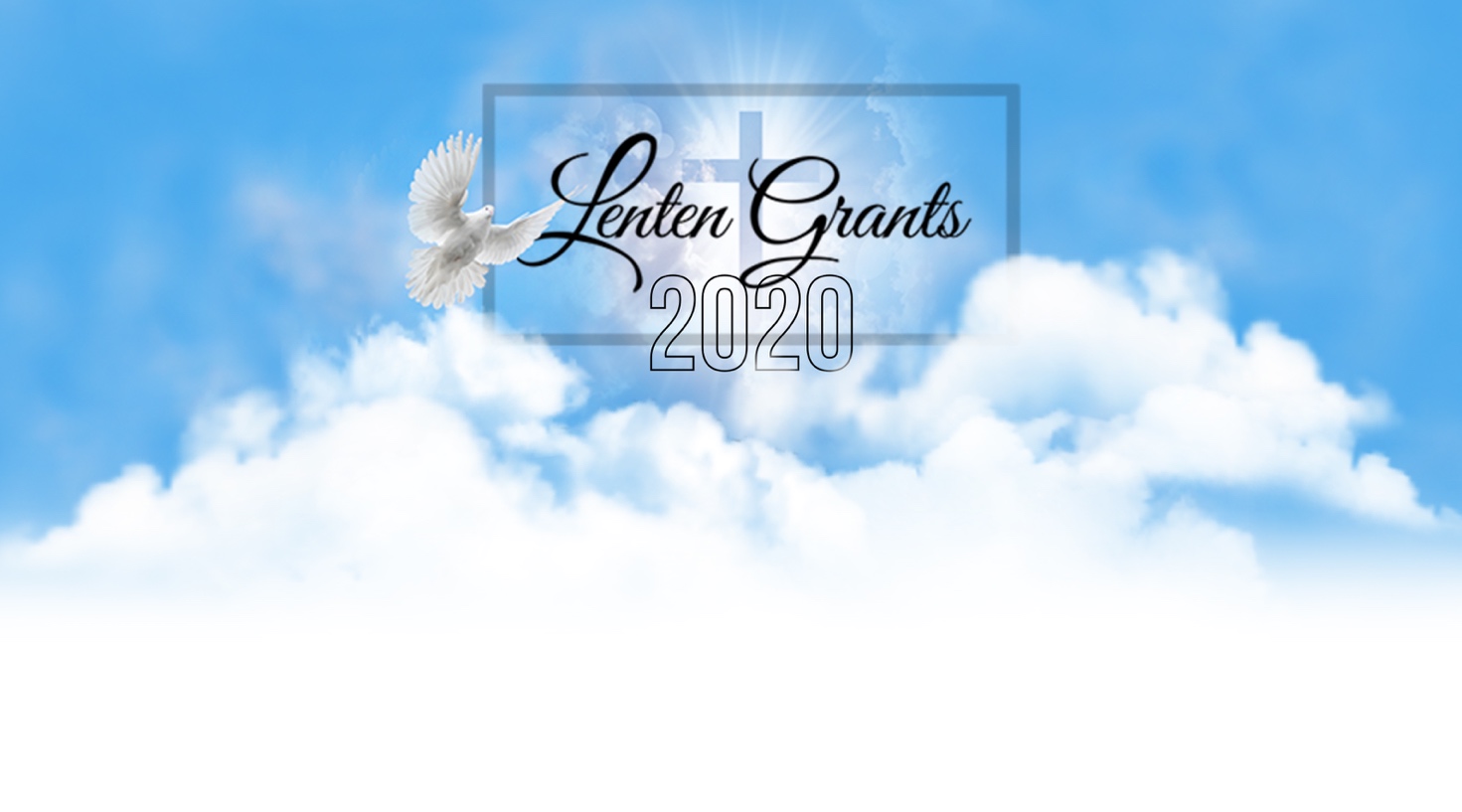 NamePositionEmailDay time Phone